Publicado en Madrid el 13/01/2021 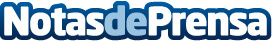 9 de cada 10 españoles utilizan productos de segunda mano, según un estudio de GRATIXSegún un estudio de Gratix, existe una tendencia creciente a la reutilización, motivada principalmente por el ahorro y por convicción de la importancia de practicar un consumo más responsableDatos de contacto:GRATIXNota de prensa publicada en: https://www.notasdeprensa.es/9-de-cada-10-espanoles-utilizan-productos-de Categorias: Nacional Ecología Consumo Dispositivos móviles Innovación Tecnológica http://www.notasdeprensa.es